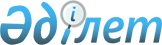 О внесении дополнений в Закон Республики Казахстан "О гражданстве Республики Казахстан"Закон Республики Казахстан от 4 октября 2004 года N 600

      Внести в 
 Закон 
 Республики Казахстан от 20 декабря 1991 г. "О гражданстве Республики Казахстан" (Ведомости Верховного Совета Республики Казахстан, 1991 г., N 52, ст. 636; 1995 г., N 19, ст. 117; Ведомости Парламента Республики Казахстан, 2002 г., N 10, ст. 101) следующие дополнения:



 



      1) абзац второй подпункта 1) части первой статьи 16 после слов "Республикой Казахстан" дополнить словами "либо имеют профессии и отвечают требованиям по перечню, устанавливаемому Президентом Республики Казахстан, и членов их семей";



 



      2) статью 21 дополнить подпунктом 5) следующего содержания:



      "5) если лицо приобрело гражданство другого государства.".


      

Президент




      Республики Казахстан


					© 2012. РГП на ПХВ «Институт законодательства и правовой информации Республики Казахстан» Министерства юстиции Республики Казахстан
				